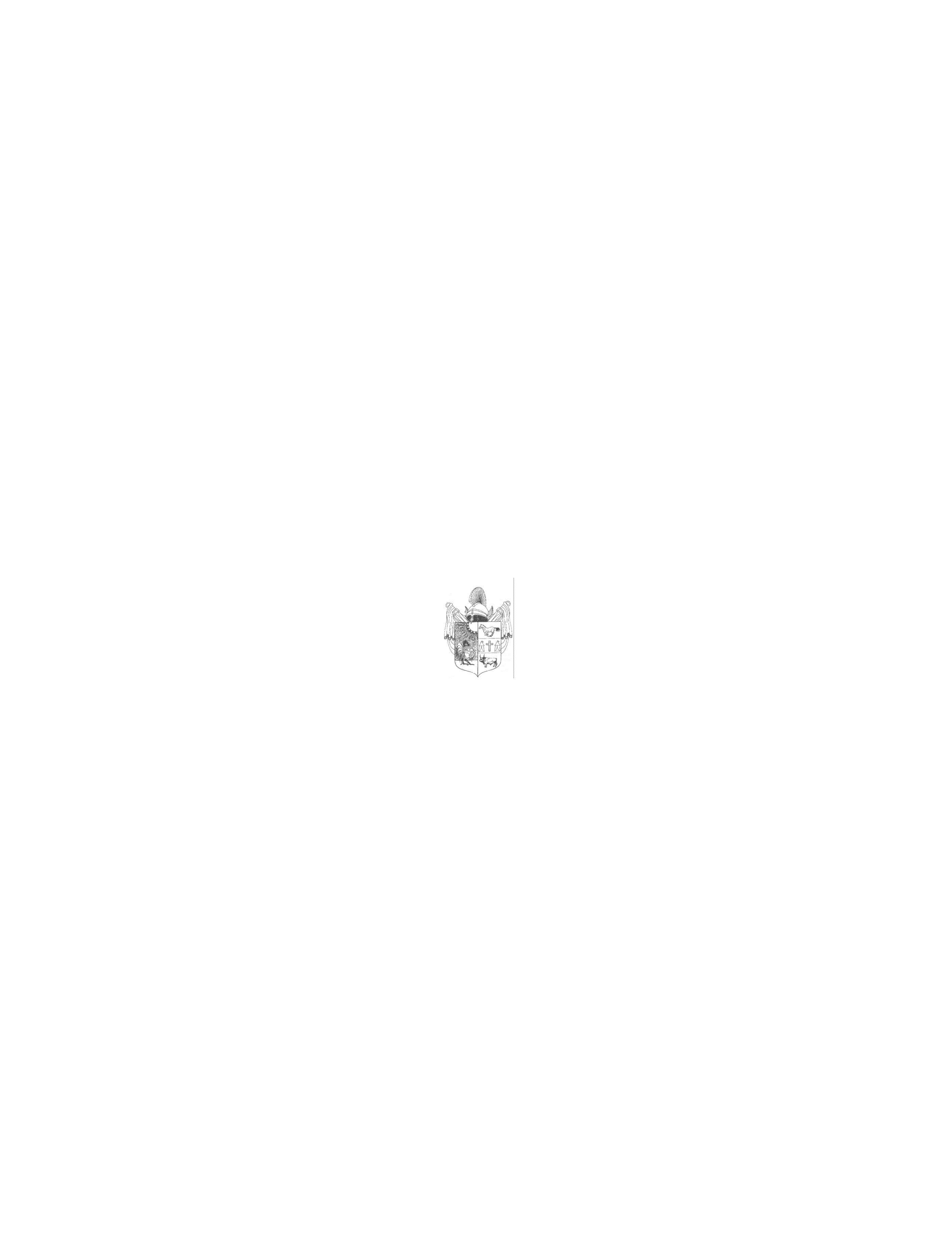 M e g h í v óMagyarország helyi önkormányzatairól szóló 2011. évi CLXXXIX. törvény 44.§- a, valamint Üllés Nagyközségi Önkormányzat Képviselő-testületének a Képviselőtestület és Szervei Szervezeti és Működési Szabályzatáról szóló 16/2019.(XI.13.) önkormányzati rendeletének 10.§-a alapján a képviselő-testület rendkívüli ülését2022. január 13-án, (csütörtökön) 14 órára összehívom, az ülésre Önt ezúton tisztelettel meghívom.Az ülés helye: Üllési Polgármesteri Hivatal, Tárgyaló 		            (6794 Üllés, Dorozsmai u. 40.)   Napirend: 1.) A 165/2019.(X.18.)önkormányzati határozat 2. sz. módosítása Előadó: Juhász Attila alpolgármester  2.) Az alpolgármester tiszteletdíjának, költségtérítésének megállapításaElőadó: Nagy Attila Gyula polgármester 3.) Pályázat(ok) benyújtása TOP_Plusz-1.2.1-21 kódszámú, Élhető települések címűfelhívásraElőadó: Nagy Attila Gyula polgármester Tanácskozási joggal meghívottak: Dr. Borbás Zsuzsanna jegyzőÜ l l é s, 2022. január 11. Nagy Attila Gyula  polgármester 